Как сказать ребёнку «НЕТ»Слово "нет"  не рекомендуется  использовать в разговоре с ребенком. "Нет" ввергает малыша в транс. "Нет" значит "никогда". Никогда не держать ему в руках этой игрушки, не играть с ней. Возможно, что в сознании ребенка отложится мысль: "В жизни есть вещи, которых я не достоин". Говорить с малышом максимально неопределенно: возможно, вероятно, постараемся, при условии, что... Сопереживать малышу, будь то радость или печаль. Ребенок должен чувствовать: мама всегда поймет, мама всегда поддержит. Говорить на уровне ребенка. С трехлетним карапузом мы будем говорить на одном языке, с десятилетним, естественно, на другом, больше уповая на сознание и логику. Наглядность. Малыш не воспринимает отвлеченные, абстрактные понятия: дорого-дешево, поздно - рано. Для него это пустой звук. Иллюзия выбора. Малыш просит купить машинку. "Машинок у тебя много, а вот таких наклеек у тебя еще не было. Тебе какая больше нравится: с желтым верблюдом или с розовым слоном?". Внимание переключено. Малыш выходит из магазина довольный: ему купили что-то новенькое. Вместе мы обсуждаем вопрос, куда мы ее наклеим: на шкаф или на коробку с игрушками. За этими размышлениями малыш полностью забывает, что он хотел. Стараться переключить внимание на то, что уже есть. "Да, у тебя нет куклы с золотыми волосами, зато есть куклы с длинными волосами, куклы умеющие говорить, есть кукла, которая сама умеет сосать бутылочку, есть куклы резиновые, куклы тряпичные и т.д. Вон сколько кукол мы насчитали!". Нефункциональные игрушки; игрушки, в которые ребенок поиграет один - два раза, а потом забудет. - Да, это чудесный пушистый зайчонок! И ушки у него розовенькие и даже морковка в лапках есть! Знаешь, кого он мне напомнил? Мышонка, которого тебе подарила тетя Света. Наш мышонок такой же мягкий пушистый, а в лапках - мячик. Он, бедненький, просидел всю зиму на шкафу, и никто о ним не вспомнил. Наверное, он по тебе скучает. Хочешь, я тебе его достану? А морковку, как у этого зайчика, мы сами ему сделаем. Игрушки, которые уже есть. Например, ребенок просит сто первую машинку. - Да, красного грузовика у тебя нет, ты прав. А какие грузовики у тебя у тебя есть? Большой синий есть? Есть. Маленький зеленый есть? Есть. Черный грузовик без колес есть? Есть. Кстати, колеса я видела на даче. А ты видел? Надо будет в субботу съездить на дачу. Погода стоит замечательная. Пригласим Егора…Очень дорогая игрушка. - Эта игрушка стоит столько, сколько все твои игрушки вместе взятые. Мы можем собрать все твои игрушки, починить и обменять на одну, вот эту. И у тебя вместо всех твоих игрушек будет всего одна. Ты согласен? Предположим, малыш согласился. Тогда идите домой, и начинайте чинить игрушки. Ремонтировать игрушки вместе с малышом - дело хорошее, но наверняка какие-то детали утеряны, поломаны и процесс затянется. Важно, что малыш видит, что вы разделяете его восторг по поводу игрушки и стараетесь ему помочь.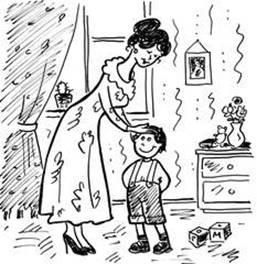 